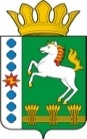 КОНТРОЛЬНО-СЧЕТНЫЙ ОРГАН ШАРЫПОВСКОГО РАЙОНАКрасноярского краяЗаключениена проект Решения Новоалтатского сельского Совета депутатов «О внесении изменений и дополнений в Решение Новоалтатского сельского Совета депутатов от 16.12.2019 № 37-р «О бюджете поселения на 2020 год и плановый период 2021-2022 годов» 18 марта 2020 год 						     	                           № 17Настоящее экспертное заключение подготовлено Контрольно – счетным органом Шарыповского района на основании ст. 157 Бюджетного  кодекса Российской Федерации, ст. 9 Федерального закона от 07.02.2011 № 6-ФЗ «Об общих принципах организации и деятельности контрольно – счетных органов субъектов Российской Федерации и муниципальных образований», ст. 5 Решения Шарыповского районного Совета депутатов от 20.09.2012 № 31/289р «О внесении изменений и дополнений в Решение Шарыповского районного Совета депутатов от 21.06.2012 № 28/272р «О создании Контрольно – счетного органа Шарыповского района» (в ред. от 20.03.2014 № 46/536р, от 25.09.2014 № 51/573р, от 26.02.2015 № 56/671р) и в соответствии со стандартом организации деятельности Контрольно – счетного органа Шарыповского района СОД 2 «Организация, проведение и оформление результатов финансово – экономической экспертизы проектов Решений Шарыповского районного Совета депутатов и нормативно – правовых актов по бюджетно – финансовым вопросам и вопросам использования муниципального имущества и проектов муниципальных программ» утвержденного приказом Контрольно – счетного органа Шарыповского района от 16.12.2013 № 29, пункта 1.2.3 Соглашения от 01.01.2015 «О передаче Контрольно-счетному органу Шарыповского района полномочий Контрольно-счетного органа Новоалтатского сельсовета по осуществлению внешнего муниципального финансового контроля».Представленный на экспертизу проект Решения Новоалтатского сельского Совета депутатов «О внесении изменений и дополнений в Решение Новоалтатского сельского Совета депутатов от 16.12.2019 № 37-р «О бюджете поселения на 2020 год и плановый период 2021-2022 годов» направлен в Контрольно-счетный орган Шарыповского района 17 марта 2020 года. Разработчиком данного проекта Решения является администрация Новоалтатского сельсовета.Мероприятие проведено 18 марта  2020 года.В ходе подготовки заключения Контрольно – счетным органом Шарыповского района были проанализированы следующие материалы:- проект Решения Новоалтатского сельского Совета депутатов «О внесении изменений и дополнений в Решение Новоалтатского сельского Совета депутатов от 16.12.2019 № 37-р «О бюджете поселения на 2020 год и плановый период 2021-2022 годов»;-  решение Новоалтатского сельского Совета депутатов от 16.12.2019 № 37-р «О бюджете поселения на 2020 год и плановый период 2021-2022 годов».В соответствии с проектом  Решения Новоалтатского сельского Совета депутатов «О внесении изменений и дополнений в Решение Новоалтатского сельского Совета депутатов от 16.12.2019 № 37-р «О бюджете поселения на 2020 год и плановый период 2021-2022 годов» предлагается внести изменения в следующие статьи:В статью 1 внести следующие изменения:«1.Утвердить основные характеристики  бюджета поселения  на 2020 год:»Таблица 1(руб.)Прогнозируемый общий объем доходов бюджета поселения увеличился в сумме 50 382 244,00 руб. (452,83%) за счет безвозмездных поступлений из краевого и районного бюджетов.Общий объем расходов бюджета поселения  увеличился в сумме 50 876 302,50 руб. (457,27%). Анализ изменения расходов бюджета поселения за 2020 годТаблица 2(руб.)По подразделу 0113 «Другие общегосударственные вопросы» увеличение бюджетных ассигнований в сумме 60 000,00 руб. (104,71%) на изготовление технической документации объектов недвижимости, постановка их на кадастровый учет, в том числе автодорог общего пользования местного значения.По подразделу 0203 «Мобилизация и вневойсковая подготовка» увеличение бюджетных ассигнований в сумме 32 100,00 руб. (9,39%) на осуществление первичного воинского учета на территориях, где отсутствуют военные комиссариаты. По подразделу 0409 «Дорожное хозяйство» увеличение бюджетных ассигнований в сумме 1 880 730,35 руб. (507,48%), из них:- в сумме 1 379 801,00 руб. на капитальный ремонт и ремонт автомобильных дорог общего пользования местного значения  за счет средств дорожного фонда;- в сумме 461 645,00 руб. на содержание автомобильных дорог общего пользования местного значения за счет средств дорожного фонда;- в сумме 39 284,35 руб. на содержание улично – дорожной сети сельского поселения и искусственных сооружений на них за счет средств дорожного фонда муниципального образования Новоалтатский сельсовет.По подразделу 0502 «Коммунальное хозяйство» увеличение бюджетных ассигнований в сумме 514 348,00 руб. (100,00%), в том числе: - в сумме 22 222,00 руб. на текущий ремонт сетей водоснабжения в д.Скрипачи, ул. Черниговская;- в сумме 258 753,00 руб. на текущий ремонт сетей теплоснабжения и водоснабжения по ул. Советская, ул. Кольцевая, ул. Тупиковая в с.Новоалтатка;- в сумме 233 373,00 руб. на текущий ремонт сетей котельной с заменой котельного оборудования по ул.Школьная, 29 в с.Новоалтатка.По подразделу 0503 «Благоустройство» увеличение бюджетных ассигнований в сумме 48 389 124,15 руб., в том числе: - в сумме 47 994 350,00 руб. на реализацию комплексных проектов по благоустройству территорий;- в сумме 454 774,15 руб. на софинансирование мероприятия по реализации комплексных проектов по благоустройству территорий.Перераспределение бюджетных ассигнований:- в сумме 46 937,85 руб. в рамках подпрограммы "Модернизация, реконструкция, текущий и капитальный ремонт объектов коммунальной инфраструктуры, жилья и благоустройства территории" муниципальной программы "Обеспечение транспортной доступности и коммунальными услугами граждан" с мероприятия «Содержание и ремонт детских площадок» на мероприятие «Реализация комплексных проектов по благоустройству территорий» в сумме 30 017,85 руб. и на мероприятие «Реализация проектов по благоустройству территорий поселений» в сумме 15 000,00 руб. на ремонт и замену светильников уличного освещения в с. Новоалтатка, д. Скрипачи, на мероприятие «Реализация проектов по решению вопросов местного значения сельских поселений» в сумме 1 920,00 руб. на обустройство посадочной площадки в д. Белоозерка.- в сумме 60 000,00 руб. с мероприятия «Содержание и ремонт детских площадок» в рамках подпрограммы "Модернизация, реконструкция, текущий и капитальный ремонт объектов коммунальной инфраструктуры, жилья и благоустройства территории" муниципальной программы "Обеспечение транспортной доступности и коммунальными услугами граждан" на мероприятие «Изготовление технической документации объектов недвижимости, постановка их на кадастровый учет, в том числе автодорог общего пользования местного значения в рамках подпрограммы "Управление муниципальным имуществом и земельными ресурсами" муниципальной программы "Муниципальное управление" на топографическую съёмку местности.Увеличился дефицит бюджета и источники финансирования дефицита бюджета поселения и составил в сумме 494 058,50 руб. Сумма дефицита бюджета поселения не превышает 10 процентов утвержденного общего годового объема доходов местного бюджета  установленного статьей 92.1 Бюджетного кодекса Российской Федерации.В статью 1 пункт 2 вносятся следующие изменения:«2. Утвердить основные характеристики  бюджета поселения  на 2021 и 2022 годы:Таблица 3(рублей)Увеличение бюджетных ассигнований по доходам и расходам в 2021 году на 2 005 198,00 руб. (17,92%) и в 2021 году на 2 378 406,00 руб. (21,67%) на осуществление первичного воинского учета на территориях, где отсутствуют военные комиссариаты, на содержание автомобильных дорог общего пользования местного значения за счет средств дорожного фонда, на капитальный ремонт и ремонт автомобильных дорог общего пользования местного значения за счет средств дорожного фонда.Статья 10 «Дорожный фонд Новоалтатского сельсовета» излагается в новой редакции: «Утвердить объем бюджетных ассигнований дорожного фонда Новоалтатского сельсовета:- на 2020 год в сумме 2 251 330,35 руб., в том числе за счет остатка денежных средств 2019 года – 39 284,35 руб., за счет акцизов по подакцизным товарам (продукции), производимым на территории Российской Федерации – 370 600,00 руб., за счет налога на доходы физических лиц – 0,00 руб., за счет межбюджетных трансфертов из краевого бюджета – 1 841 446,00 руб.;- на 2021 год в сумме 2 358 398,00 руб., в том числе за счет акцизов по подакцизным товарам (продукции), производимым на территории Российской Федерации – 383 700,00 руб., за счет межбюджетных трансфертов из районного бюджета – 1 974 698,00 руб., за счет налога на доходы физических лиц – 0,00 руб.;- на 2022 год в сумме 2 393 506,00 руб., в том числе за счет акцизов по подакцизным товарам (продукции), производимым на территории Российской Федерации – 399 600,00 руб., за счет межбюджетных трансфертов из районного бюджета – 1 993 906,00 руб.,  за счет налога на доходы физических лиц – 0,00 руб.».Приложения 1, 2, 4, 5, 6, 7, 8 к Решению излагаются в новой редакции согласно приложений 1-7 к проекту Решения.При проверке правильности планирования и составления проекта Решения  нарушений не установлено.             На основании выше изложенного Контрольно – счетный орган Шарыповского района предлагает Новоалтатскому сельскому Совету депутатов принять проект Решения Новоалтатского сельского Совета депутатов Шарыповского района «О внесении изменений и дополнений в решение сельского Совета депутатов от 16.12.2019 № 37-р «О бюджете поселения на 2020 год и плановый период 2021-2022  годов». Аудитор Контрольно – счетного органа						И.В. ШмидтПредыдущая редакцияПредлагаемая редакцияотклонение% отклонения1) прогнозируемый общий объем доходов бюджета поселения в сумме11 126 123,0061 508 367,00+ 50 382 244,00552,832) общий объем расходов бюджета поселения  в сумме11 126 123,0062 002 425,50+ 50 876 302,50557,273) дефицит бюджета поселения  в сумме0,00494 058,50+ 494 058,50100,004) источники финансирования дефицита бюджета поселения  в сумме0,00494 058,50+ 494 058,50100,00наименование показателя бюджетной классификацииРаздел, подразделпредыдущая редакция предлагаемая редакция отклонение% отк.12345 (4-3)6Общегосударственные вопросы01004 334 686,604 394 686,6060 000,00101,38функционирование высшего должностного лица субъекта РФ и органа местного самоуправления0102760 700,00760 700,000,00100,00функционирование Правительства РФ, высших органов исполнительной власти субъектов РФ, местных администраций01043 486 686,603 486 686,600,00100,00резервные фонды011130 000,0030 000,000,00100,00другие общегосударственные вопросы011357 300,00117 300,0060 000,00204,71Национальная оборона0200342 000,00374 100,0032 100,00109,39мобилизационная и вневойсковая подготовка0203342 000,00374 100,0032 100,00109,39Национальная безопасность и правоохранительная деятельность0300117 900,00117 900,000,00100,00обеспечение пожарной безопасности0310114 900,00114 900,000,00100,00другие вопросы в области национальной безопасности и правоохранительной деятельности03143 000,003 000,000,00100,00Национальная экономика0400404 600,002 285 330,351 880 730,35564,84водное хозяйство040624 000,0024 000,000,00100,00дорожное хозяйство0409370 600,002 251 330,351 880 730,35607,48другие вопросы в области национальной экономики041210 000,0010 000,000,00100,00Жилищно - коммунальное хозяйство05001 741 436,4050 644 908,5548 903 472,152908,23жилищное хозяйство0501250 536,40250 536,400,00100,00коммунальное хозяйство05020,00514 348,00514 348,00100,00благоустройство05031 490 900,0049 880 024,1548 389 124,153345,63Культура, кинематография08004 185 500,004 185 500,000,00100,00культура08014 185 500,004 185 500,000,00100,00ВСЕГО РАСХОДЫ11 126 123,0062 002 425,5050 876 302,50557,27Предыдущая редакцияПредлагаемая редакцияОтклонение % изменения1) прогнозируемый общий объем доходов бюджета поселения в сумме2021 год2022 год11 187 532,0010 975 332,0013 192 730,0013 353 738,00+ 2 005 198,00+ 2 378 406,00117,92121,672) общий объем расходов бюджета поселения  в сумме2021 год2022 год11 187 532,0010 975 332,0013 192 730,0013 353 738,00+ 2 005 198,00+ 2 378 406,00117,92121,67